Приказ Министерства образования и науки РФ от 22 апреля 2014 г. N 384 "Об утверждении федерального государственного образовательного стандарта среднего профессионального образования по специальности 19.02.10 Технология продукции общественного питания" 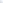 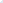 Права на материалы сайта 
Реклама на портале © ООО "НПП "ГАРАНТ-СЕРВИС", 2014. Система ГАРАНТ выпускается с 1990 года. Компания "Гарант" и ее партнеры являются участниками Российской ассоциации правовой информации ГАРАНТ.Портал ГАРАНТ.РУ (Garant.ru) зарегистрирован в качестве сетевого издания Федеральной службой по надзору в сфере связи, информационных технологий и